          PROGRAMA NACIONAL “NUESTRA ESCUELA”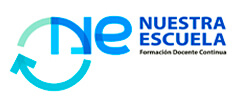 Cohorte 2 (Cierre) / 5 (2018-2020)   –   Cohorte 3 (2016-2018)   –   Cohorte 4 (2017-2019) RECOMENDACIONES PARA LOS EQUIPOS DIRECTIVOSDE NIVEL INICIAL, PRIMARIO, SECUNDARIO Y/O MODALIDADES para preparar la 1° y 2° JORNADA INSTITUCIONAL  AÑO 2018El presente material contiene orientaciones generales para que cada Equipo Directivo, junto a su Tutor y Supervisor, planifique el desarrollo y evaluación de las Jornadas Institucionales 1 y 2 previstas por el Programa para el mes de febrero de 2018. Se trata de orientaciones que deberán ser adecuadas a las particularidades institucionales, manteniendo la coherencia con el sentido y contenido previamente establecido para estas instancias de formación situada. Es importante entonces, que la escuela –a partir de la problemática que selecciona para abordar– planifique, desarrolle y evalúe acciones y metas concretas.  En esta ocasión, el Director deberá entregar la Agenda al Tutor correspondiente hasta el día 19 de febrero de 2018, a los fines de preparar las Jornadas Institucionales con suficiente antelación para comenzar a pensar la escuela en proyección al nuevo año. Para la planificación y organización de las Jornadas Institucionales, cada Equipo directivo deberá considerar principalmente los aspectos pedagógicos. También tendrá en cuenta algunos aspectos materiales como el espacio físico de las Jornadas Institucionales contemplando la cantidad de participantes –totalidad de docentes de la institución– y los recursos materiales y tecnológicos necesarios para su desarrollo (por ejemplo, que los docentes asistan con dispositivos electrónicos -net, note, tablet...-  sus planificaciones de aula y de proyectos, los Diseños Curriculares Provinciales). La duración de  cada Jornada Institucional será de 6 horas reloj. Se desarrollará en el horario de 08:30 h a 15:30 h, en el que está previsto un espacio intermedio –de 1 hora reloj– para refrigerio.   Es importante que la reflexión y discusión se centren en cómo las prácticas de enseñanza promueven los aprendizajes desde un posicionamiento diferente: el desafío pasa a ser del docente en su práctica concreta, corriéndose de aquella mirada en la cual solo se desafía al estudiante, al aprendizaje, al otro… Que estas reflexiones y discusiones lleven a proyecciones que se hagan efectivas, en forma concreta, en las aulas de cada escuela. En este sentido, cada Equipo Directivo destinará los tiempos necesarios para llevar a cabo la planificación de este Periodo/Ciclo Lectivo, no obstante, resaltamos que en el marco de esta organización previa, se deberá pensar la práctica de la enseñanza en tiempo presente, es decir, en el momento de hacer efectiva la enseñanza en el aula.Un punto fundamental para planificar, gestionar y evaluar la enseñanza es considerar a todos los actores institucionales incluidos en el concepto de heterogeneidad construido en la escuela; es decir, no plantear la heterogeneidad como problema sino como realidad que abarca, contiene y enriquece. Otro punto relevante es el compromiso individual de cada docente en su formación y actualización profesional, porque le posibilita posicionarse en forma solvente ante las reflexiones y discusiones que se promueven en la escuela, en el marco del Programa. Lo que torna imprescindible el enriquecimiento del recorrido de lecturas realizado por cada docente. En estas instancias de formación situada, cada encuentro requiere de lecturas previas; es el Equipo Directivo el responsable y quien indica las lecturas pertinentes para cada Jornada Institucional. En este caso, tendrá que hacerlas llegar a todos los docentes en el mes de diciembre de 2017.RECOMENDACIONES PARA PREPARAR LA AGENDA DE LA 1º y 2°JORNADAS INSTITUCIONALESDESTINATARIOS: Cohorte 2/5 (2018-2020)  – Cohorte 3 (2016-2018) – Cohorte 4 (2017-2019) PARTICIPANTES: Equipo Directivo y docentes en sus respectivas instituciones.En estas dos Jornadas Institucionales, cada Equipo Directivo definirá, en el marco de la Autoevaluación Institucional (DOCUMENTO PARA LA CONSTRUCCIÓN DE LA AUTOEVALUACIÓN INSTITUCIONAL, se accede: http://bit.ly/2l7g3h0 ) qué dimensiones -de las previstas en el documento- requieren de su abordaje en este momento para analizar – reflexionar – revisar – reformular – resignficar, de modo que estas jornadas posibiliten organizar pedagógicamente el año escolar con proyección sobre la gestión de la enseñanza, la planificación y la evaluación (recuperando lo trabajado el año pasado) enfatizando en temáticas, tópicos y/o aspectos que nos permitan potenciar los aprendizajes, la enseñanza y el fortalecimiento de los vínculos en el marco del proceso de mejora. Se ofrecen los siguientes materiales para su tratamiento:  Documento para la construcción de la Autoevaluación Institucional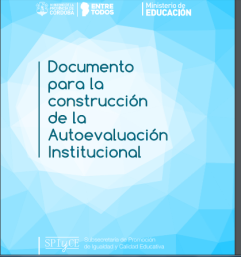                                  Se accede: http://bit.ly/2l7g3h0   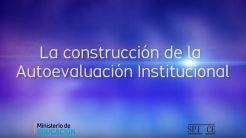 Video: La construcción de la Autoevaluación Institucional                                 Se accede: http://bit.ly/2BKzylI 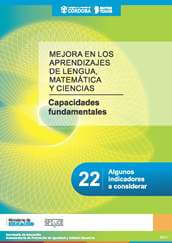  Colección Prioridades Pedagógicas. Fascículo 22: Capacidades fundamentales. Algunos indicadores a considerar.                 Se accede:   http://bit.ly/2lhmVrc 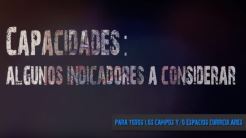 Video: Capacidades: algunos indicadores a considerar. Para todos los campos y/o espacios curriculares.                            Se accede:  http://bit.ly/2zEz3Yt 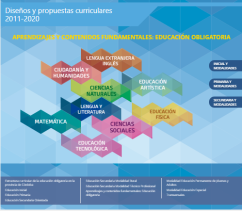 Aprendizajes y contenidos fundamentales.    Se accede: http://bit.ly/2j4Eiv5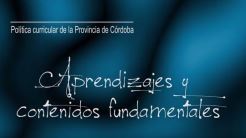 Video: Aprendizajes y contenidos fundamentales                                                                 Se accede: http://bit.ly/2BI9lnH   Otros insumos:Colección Prioridades Pedagógicas. Fascículo 20: Resignificar los resultados de evaluación para sostener y fortalecer el aprendizaje. Educación Primaria.                                Se accede: http://bit.ly/2zDKZtG Colección Prioridades Pedagógicas. Fascículo 21: Resignificar los resultados de evaluación para sostener y fortalecer el aprendizaje. Educación Secundaria.                                Se accede: http://bit.ly/2zCPBAi Pruebas APRENDER 2016:SERIE DE DOCUMENTOS TÉCNICOS/6 - APRENDER 2016. ANÁLISIS DE DESEMPEÑOS POR CAPACIDADES Y CONTENIDOS NIVEL SECUNDARIOSe accede: http://bit.ly/2CeBnbs SERIE DE DOCUMENTOS TÉCNICOS/7 - APRENDER 2016. ANÁLISIS DE DESEMPEÑOS POR CAPACIDADES Y CONTENIDOS NIVEL PRIMARIOSe accede: http://bit.ly/2Cf4Nq6 Recuperando lo trabajado, se pretende profundizar en todas las áreas de conocimiento, el trabajo en el desarrollo de las capacidades fundamentales poniendo énfasis en el abordaje y resolución de situaciones problemáticas desde los diferentes campos de conocimiento/espacios curriculares. Fascículo 13 - Abordaje y resolución de situaciones problemáticas (infografía, documentos y videos)                 Se accede: http://bit.ly/2DkuGnS 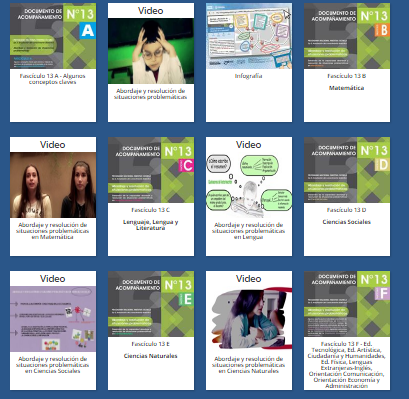 Una acción central en esta instancia es recuperar, revisar y ampliar los Acuerdos Didácticos Institucionales: seguir trabajando la oralidad, lectura y escritura con foco en alfabetización/comprensión lectora a partir de la Rúbrica, actualizarlos e incluirlos en la proyección del ciclo lectivo 2018, e incorporar –si aún no lo hicieron– la capacidad abordaje y resolución de situaciones problemáticas a los fines de abordar la organización y planificación de la enseñanza para el año. Por otro lado, se retomarán las orientaciones para el armado de los Portafolios Institucionales que tendrán que entregarse, digitalizados, en la Jornada Final Integradora. Para su tratamiento se remite a:DOCUMENTO DE ACOMPAÑAMIENTO N°7 – Continuidad, profundización, focalización… Evaluación en proceso-Proceso de evaluación en el marco de la Formación Situada.                   Se accede: http://bit.ly/2lhBScQ 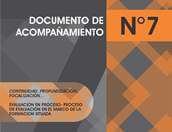 Para ir preparándonos…En las escuelas que pertenecen a la Cohorte 2, a los fines de su acreditación,  se realizará la elaboración de manera colectiva del “Plan de Mejora Institucional”, evaluación final integradora del primer ciclo de recorrido en el Programa. Este trabajo institucional deberá  ser presentado hasta el día 30 de marzo de 2018, inclusive.Las escuelas que transitan la Cohorte 4,  recuperarán el Plan de Mejora Institucional 2017 para analizar sus logros,  dificultades y proyecciones enfatizando en temas que involucren a los aprendizajes, la enseñanza y el fortalecimiento de los vínculos para organizar pedagógicamente el año escolar. ACLARACIÓN:Cada Equipo Directivo destinará un momento para trabajar (por áreas, ciclos, grados, salas…o como lo considere pertinente) el diseño de la planificación anual/trimestral recuperando lo abordado en la Jornada.Ideas para organizar la 1° y 2° Jornada Institucional – Febrero de 2018      Se  accede: https://youtu.be/HQWpkGRy2gY                                                                                                                          Material Audiovisual                   JORNADAS INSTITUCIONALES 1 Y 2Fechas según Cronograma   20 y 21/02/2017Eje de discusión transversal a todas las Jornadas: LA AUTOEVALUACIÓN INSTITUCIONAL construcción colectiva para la mejora.AUTOEVALUACIÓN INSTITUCIONAL                             Aprendizaje y Enseñanza                                    Vínculos                 Lectura Previa -individual o colectiva- de todos los docentes, desde diciembre de 2017 hasta la fecha de Jornada Institucional:   DOCUMENTO DE ACOMPAÑAMIENTO N° 13 Abordaje y resolución de situaciones problemáticas – Fascículo ASe accede: http://bit.ly/2E1cRLr 